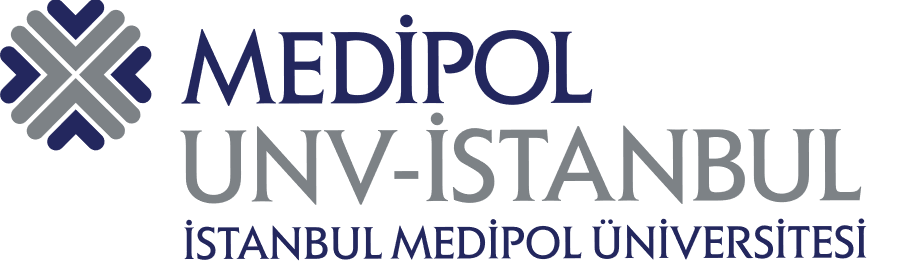               DİL OKULU ÖĞRENCİ MEMNUNİYET ANKETİDeğerli Dil Okulu Öğrencileri,Bu anket İstanbul Medipol Üniversitesi Kalite Komisyonu-Kalite Akreditasyon Ofisi tarafından geliştirilmiştir. Anketin uygulanması, analizleri ve değerlendirilmesi yine aynı birim tarafından gerçekleştirilecektir. Anketin amacı kalite geliştirme süreçlerinde kullanmak amacıyla Dil Okulumuzdaki siz öğrencilerin görüş ve düşüncelerini öğrenmektir. Ankette önce kişisel bilgileriniz, sonra da kalite süreçlerini değerlendirmenizle ilgili sorular bulunmaktadır. Kimliğiniz ile ilgili bir bilgi girmeyiniz. Her bir anket maddesinin karşısında memnuniyet derecelerinizi yansıtmanız için 5’li Likert şeklinde derecelendirmeler yer almaktadır. Lütfen maddeleri memnuniyet düzeyinize göre işaretleyiniz. Son kısımda ise görüş ve önerilerinizi ayrıca yazabilirsiniz.Ankette kişisel mahremiyetin korunması esastır.Katılımınız ve desteğiniz için teşekkür ederiz.Kalite Komisyonu-Kalite Akreditasyon Ofisi BÖLÜM 1:  KİŞİSEL BİLGİLER (Bu bölümdeki bilgiler sadece istatistiksel amaçlar için kullanılacaktır.)Cinsiyetiniz	:   Kadın  ( )	Erkek ( ) Yaşınız	:   (Lütfen seçiniz…)Ülke:   (Lütfen seçiniz…)Üniversite sınavında bölümünüzü tercih sıranız (Ön Lisans/ Lisans için):  1-5 (  )	6-10 ( )	11-15 ( )	16 ve üzeri ( )Sınıfınız:                      Hazırlık  (   )                           Hazırlık Tekrar  ( )Mezun olduğunuz okul türü: Devlet Okulu ( )   Özel Okul ( )Mezun olduğunuz Lise: Fen Lisesi ( )	Meslek Lisesi ( )	Anadolu Lisesi ( ) 	 Diğer( ) BÖLÜM 1:  KİŞİSEL BİLGİLER (Bu bölümdeki bilgiler sadece istatistiksel amaçlar için kullanılacaktır.)Cinsiyetiniz	:   Kadın  ( )	Erkek ( ) Yaşınız	:   (Lütfen seçiniz…)Ülke:   (Lütfen seçiniz…)Üniversite sınavında bölümünüzü tercih sıranız (Ön Lisans/ Lisans için):  1-5 (  )	6-10 ( )	11-15 ( )	16 ve üzeri ( )Sınıfınız:                      Hazırlık  (   )                           Hazırlık Tekrar  ( )Mezun olduğunuz okul türü: Devlet Okulu ( )   Özel Okul ( )Mezun olduğunuz Lise: Fen Lisesi ( )	Meslek Lisesi ( )	Anadolu Lisesi ( ) 	 Diğer( ) BÖLÜM 1:  KİŞİSEL BİLGİLER (Bu bölümdeki bilgiler sadece istatistiksel amaçlar için kullanılacaktır.)Cinsiyetiniz	:   Kadın  ( )	Erkek ( ) Yaşınız	:   (Lütfen seçiniz…)Ülke:   (Lütfen seçiniz…)Üniversite sınavında bölümünüzü tercih sıranız (Ön Lisans/ Lisans için):  1-5 (  )	6-10 ( )	11-15 ( )	16 ve üzeri ( )Sınıfınız:                      Hazırlık  (   )                           Hazırlık Tekrar  ( )Mezun olduğunuz okul türü: Devlet Okulu ( )   Özel Okul ( )Mezun olduğunuz Lise: Fen Lisesi ( )	Meslek Lisesi ( )	Anadolu Lisesi ( ) 	 Diğer( ) BÖLÜM 1:  KİŞİSEL BİLGİLER (Bu bölümdeki bilgiler sadece istatistiksel amaçlar için kullanılacaktır.)Cinsiyetiniz	:   Kadın  ( )	Erkek ( ) Yaşınız	:   (Lütfen seçiniz…)Ülke:   (Lütfen seçiniz…)Üniversite sınavında bölümünüzü tercih sıranız (Ön Lisans/ Lisans için):  1-5 (  )	6-10 ( )	11-15 ( )	16 ve üzeri ( )Sınıfınız:                      Hazırlık  (   )                           Hazırlık Tekrar  ( )Mezun olduğunuz okul türü: Devlet Okulu ( )   Özel Okul ( )Mezun olduğunuz Lise: Fen Lisesi ( )	Meslek Lisesi ( )	Anadolu Lisesi ( ) 	 Diğer( ) BÖLÜM 1:  KİŞİSEL BİLGİLER (Bu bölümdeki bilgiler sadece istatistiksel amaçlar için kullanılacaktır.)Cinsiyetiniz	:   Kadın  ( )	Erkek ( ) Yaşınız	:   (Lütfen seçiniz…)Ülke:   (Lütfen seçiniz…)Üniversite sınavında bölümünüzü tercih sıranız (Ön Lisans/ Lisans için):  1-5 (  )	6-10 ( )	11-15 ( )	16 ve üzeri ( )Sınıfınız:                      Hazırlık  (   )                           Hazırlık Tekrar  ( )Mezun olduğunuz okul türü: Devlet Okulu ( )   Özel Okul ( )Mezun olduğunuz Lise: Fen Lisesi ( )	Meslek Lisesi ( )	Anadolu Lisesi ( ) 	 Diğer( ) BÖLÜM 1:  KİŞİSEL BİLGİLER (Bu bölümdeki bilgiler sadece istatistiksel amaçlar için kullanılacaktır.)Cinsiyetiniz	:   Kadın  ( )	Erkek ( ) Yaşınız	:   (Lütfen seçiniz…)Ülke:   (Lütfen seçiniz…)Üniversite sınavında bölümünüzü tercih sıranız (Ön Lisans/ Lisans için):  1-5 (  )	6-10 ( )	11-15 ( )	16 ve üzeri ( )Sınıfınız:                      Hazırlık  (   )                           Hazırlık Tekrar  ( )Mezun olduğunuz okul türü: Devlet Okulu ( )   Özel Okul ( )Mezun olduğunuz Lise: Fen Lisesi ( )	Meslek Lisesi ( )	Anadolu Lisesi ( ) 	 Diğer( ) BÖLÜM 1:  KİŞİSEL BİLGİLER (Bu bölümdeki bilgiler sadece istatistiksel amaçlar için kullanılacaktır.)Cinsiyetiniz	:   Kadın  ( )	Erkek ( ) Yaşınız	:   (Lütfen seçiniz…)Ülke:   (Lütfen seçiniz…)Üniversite sınavında bölümünüzü tercih sıranız (Ön Lisans/ Lisans için):  1-5 (  )	6-10 ( )	11-15 ( )	16 ve üzeri ( )Sınıfınız:                      Hazırlık  (   )                           Hazırlık Tekrar  ( )Mezun olduğunuz okul türü: Devlet Okulu ( )   Özel Okul ( )Mezun olduğunuz Lise: Fen Lisesi ( )	Meslek Lisesi ( )	Anadolu Lisesi ( ) 	 Diğer( ) BÖLÜM 1:  KİŞİSEL BİLGİLER (Bu bölümdeki bilgiler sadece istatistiksel amaçlar için kullanılacaktır.)Cinsiyetiniz	:   Kadın  ( )	Erkek ( ) Yaşınız	:   (Lütfen seçiniz…)Ülke:   (Lütfen seçiniz…)Üniversite sınavında bölümünüzü tercih sıranız (Ön Lisans/ Lisans için):  1-5 (  )	6-10 ( )	11-15 ( )	16 ve üzeri ( )Sınıfınız:                      Hazırlık  (   )                           Hazırlık Tekrar  ( )Mezun olduğunuz okul türü: Devlet Okulu ( )   Özel Okul ( )Mezun olduğunuz Lise: Fen Lisesi ( )	Meslek Lisesi ( )	Anadolu Lisesi ( ) 	 Diğer( )Aşağıdaki maddelerle ilgili derecelendirmenizi 1 (Kesinlikle Katılmıyorum) ile 5 (Kesinlikle Katılıyorum) arasında yapabilirsiniz. Eğer bir madde ile ilgili yeterli fikriniz yoksa, “Fikrim Yok” seçeneğini işaretleyebilirsiniz.Aşağıdaki maddelerle ilgili derecelendirmenizi 1 (Kesinlikle Katılmıyorum) ile 5 (Kesinlikle Katılıyorum) arasında yapabilirsiniz. Eğer bir madde ile ilgili yeterli fikriniz yoksa, “Fikrim Yok” seçeneğini işaretleyebilirsiniz.Aşağıdaki maddelerle ilgili derecelendirmenizi 1 (Kesinlikle Katılmıyorum) ile 5 (Kesinlikle Katılıyorum) arasında yapabilirsiniz. Eğer bir madde ile ilgili yeterli fikriniz yoksa, “Fikrim Yok” seçeneğini işaretleyebilirsiniz.Aşağıdaki maddelerle ilgili derecelendirmenizi 1 (Kesinlikle Katılmıyorum) ile 5 (Kesinlikle Katılıyorum) arasında yapabilirsiniz. Eğer bir madde ile ilgili yeterli fikriniz yoksa, “Fikrim Yok” seçeneğini işaretleyebilirsiniz.Aşağıdaki maddelerle ilgili derecelendirmenizi 1 (Kesinlikle Katılmıyorum) ile 5 (Kesinlikle Katılıyorum) arasında yapabilirsiniz. Eğer bir madde ile ilgili yeterli fikriniz yoksa, “Fikrim Yok” seçeneğini işaretleyebilirsiniz.Aşağıdaki maddelerle ilgili derecelendirmenizi 1 (Kesinlikle Katılmıyorum) ile 5 (Kesinlikle Katılıyorum) arasında yapabilirsiniz. Eğer bir madde ile ilgili yeterli fikriniz yoksa, “Fikrim Yok” seçeneğini işaretleyebilirsiniz.BÖLÜM 2: MEMNUNİYET DEĞERLENDİRME KRİTERLERİ12345Kesinlikle KatılmıyorumKatılmıyorumKısmen KatılıyorumKatılıyorumKesinlikle KatılıyorumFikrim            Yok1İstanbul Medipol Üniversitesini bilinçli olarak tercih ettim.2Tercih yapmadan önce İstanbul Medipol Üniversitesi’nde kazandığım bölümün / programın özellikleri ve içeriği hakkında araştırma yapmıştım.3Tercih yapmadan önce İstanbul Medipol Üniversitesi Dil Okulu hakkında araştırma yapmıştım4Derslerde kullanılan eğitim teknolojisini (projeksiyon cihazı, ses sistemi vb.) yeterli buluyorum.5Derslerde kullanılan çevrim içi (online) eğitim teknolojisini (Mebis, Microsoft Teams, ses sistemi vb.) yeterli buluyorum.6Eğitim-öğretim yılı başlangıcında Dil Okulu tarafından uygulanan oryantasyon programını yararlı buldum.7Dil Okulu’nda derslerimize giren öğretim elemanlarının bilgi, beceri, akademik yaklaşım ve bakış açısını yeterli buluyorum.8Dil Okulu’ndaki öğretim elemanlarının öğrencilere karşı tutumu tatmin edicidir.9Ders dışı zamanlarında, Dil Okulu’ndaki akademik danışmanlığımızı (academic advisor) yapan öğretim görevlisine ulaşmakta zorluk çekmiyorum.10Ders dışı zamanlarda derslerimize giren öğretim elemanlarına rahatlıkla ulaşabiliyorum.11Dil Okulu yönetiminin öğrencilerle iletişimi tatmin edicidir.12Üniversitemizin sunduğu psikolojik danışma ve rehberlik hizmetlerini yeterli buluyorum.13Medipol Sağlık grubunun öğrencilere verdiği sağlık hizmetlerini yeterli buluyorum.14Dil Okulu’nda engelli öğrencilere verilen hizmetleri yeterli buluyorum.15Rektörlük Öğrenci İşleri Daire Başkanlığınca sunulan hizmetler (öğrenci belgesi) tatmin edicidir. 16Dil Okulu’nun Öğrenci İşlerince sunulan hizmetler tatmin edicidir.17Dil Okulu’ndaki sekreterlik hizmetleri ve bu görevlilerin öğrencilerle iletişimleri yeterli düzeydedir.18Üniversitemiz Kalite Komisyonu-Kalite Akreditasyon Ofisi çalışmalarından memnunum.19Dil Okulu’ndaki dersliklerin fiziki durumunu yeterli buluyorum.20Kütüphanenin çalışma saatlerini yeterli buluyorum.21Kütüphane personelinin öğrencilere karşı tutumu tatmin edicidir.22Dil Okulu içindeki Wi-Fi internet bağlantılarına kolayca erişebiliyorum.23Üniversite genelindeki öğrenci kulüplerinin sayısı ve çeşitliliğini yeterli buluyorum.24Dil Okulu öğrenci kulüplerindeki etkinlikleri yeterli buluyorum.25Dil Okulu’nun sosyal etkinliklerini tatminkâr buluyorum.26Dil Okulu’ndaki derslerde bölümümüzle ilgili İngilizce kavramların öğretilmesini yeterli buluyorum.27Dil Okulu’nda öğrenimim sürerken, bölümümüzdeki öğretim elemanları ile kurulan iletişimden memnunum.28Dil Okulu’ndaki proje ödevinin içeriğini yeterli buluyorum.29Üniversite internet sitesindeki tasarım ve içeriğini yeterli buluyorum.30Dil Okulu internet sitesindeki tasarım ve içeriği yeterli buluyorum31MEBİS’i rahatlıkla kullanabiliyorum.32Üniversitemizin Bilgi Teknolojileri (BT Destek) Daire Başkalığı hizmetlerinden memnunum.33Üniversitemizin Uzaktan Eğitim Uygulama ve Araştırma Merkezi (UZEM) biriminin hizmetlerinden memnunum. 34Dil Okulu’ndaki eğitim-öğretim saatlerinin dışında İngilizce konuşabilen kişilerle konuşma fırsatlarım oluyor.35Dil Okulu’ndaki hazırlık ücretlerinin bölümlere göre fiyatlandırılmasından memnunum.36Dil Okulu tarafından yapılan duyurular zamanında ve etkin olarak yapılmaktadır.37Dil Okulu tarafından ünitelerle ilgili hazırlanan materyaller (worksheet study packs vb.) yeterli ve kapsamlıdır.38Dil Okulu tarafından hazırlanan ders materyalleri dinleme becerileri açısından yeterli içeriğe sahiptir.39Dil Okulu tarafından hazırlanan ders materyalleri okuma becerileri açısından yeterli içeriğe sahiptir.40Dil Okulu tarafından hazırlanan ders materyalleri konuşma becerileri açısından yeterli içeriğe sahiptir.41Dil Okulu tarafından hazırlanan ders materyalleri yazma becerileri açısından yeterli içeriğe sahiptir.42Dil Okulu tarafından yapılan konuşma sınavları seviyeme uygundur.43Dil Okulu tarafından yapılan dinleme sınavları seviyeme uygundur.44Dil Okulu tarafından yapılan yazma sınavları seviyeme uygundur.Görüş ve önerileriniz:Görüş ve önerileriniz:Görüş ve önerileriniz:Görüş ve önerileriniz:Görüş ve önerileriniz:Görüş ve önerileriniz:Görüş ve önerileriniz:Görüş ve önerileriniz: